INDICAÇÃO Nº 4157/2016Sugere ao Poder Executivo Municipal que efetue a poda necessária de árvore localizada na região central. Excelentíssimo Senhor Prefeito Municipal, Nos termos do Art. 108 do Regimento Interno desta Casa de Leis, dirijo-me a Vossa Excelência para sugerir que, por intermédio do Setor competente, sejam efetuados serviços de poda em árvore localizada na Rua Riachuelo, próximo à residência de número 884, Centro. Justificativa:Conforme relatos de moradores próximos, a referida árvore prejudica a visibilidade e é responsável por acidentes. Comerciantes e moradores pedem a poda necessária.Plenário “Dr. Tancredo Neves”, em 22 de julho de 2.016.Gustavo Bagnoli-vereador-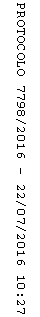 